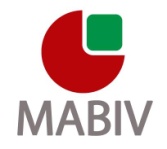 MAGYAR BIRTOKVÉDELMI SZÖVETSÉG1092 Budapest, Erkel F. u. 6. II. 4.www.birtokvedelem.comA részvételi díjat a jelentkezési lap megküldése és e-mailben történt visszaigazolása után a MABIV által kiküldött számla alapján kell befizetni.Jelentkezési lapa 2016. december 1-jén megrendezendő Birtokvédelem az állatvédelemben – állatvédelem a birtokvédelemben című szakmai napraNév:Munkahely (civil szervezet, egyéb) neve és címe:Beosztás:Telefon:E-mail:A 9000.- Ft összegű részvételi díjról a számlát (MABIV tagoknak 4000.- Ft) *a következő cég/szervezet nevére kérem kiállítani:Név:Adószám:Cím:**átutaláshoz kérem kiállítani.Kelt: ……………………….., 2016. ……………………………………………..…………………………………………….
cégszerű aláírás